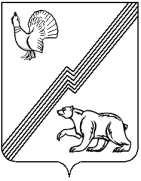 АДМИНИСТРАЦИЯ ГОРОДА ЮГОРСКАХанты-Мансийского автономного округа – ЮгрыРАСПОРЯЖЕНИЕот   10.09.2013                                                                                         № 536 
О внесении изменений в распоряжение администрации города Югорска от 12.08.2013 № 481Руководствуясь постановлением Губернатора Ханты-Мансийского автономного округа-Югры от 21.08.2013 № 106 «О Порядке размещения сведений о доходах, расходах, об имуществе и обязательствах имущественного характера отдельных категорий лиц и членов их семей на едином официальном сайте государственных органов Ханты-Мансийского автономного округа-Югры и предоставления этих сведений общероссийским и окружным средствам массовой информации для опубликования»:1. Внести в распоряжение администрации города Югорска от 12.08.2013 № 481 «Об утверждении Порядка размещения сведений о доходах, расходах, об имуществе и обязательствах имущественного характера лиц, замещающих должности муниципальной службы администрации города Югорска и членов их семей на официальном сайте администрации города Югорска и предоставления этих сведений средствам массовой информации для опубликования» следующие изменения:1.1. Преамбулу изложить в следующей редакции:«В соответствии с Федеральным законом от 25.12.2008 № 273-ФЗ «О противодействии коррупции», руководствуясь Указом Президента Российской Федерации от 08.07.2013 № 613 «Вопросы противодействия коррупции», постановлением Губернатора Ханты-Мансийского автономного округа-Югры от 21.08.2013 № 106 «О Порядке размещения сведений о доходах, расходах, об имуществе и обязательствах имущественного характера отдельных категорий лиц и членов их семей на едином официальном сайте государственных органов Ханты-Мансийского автономного округа-Югры и предоставления этих сведений общероссийским и окружным средствам массовой информации для опубликования»:»;1.2. Пункт 4 приложения к распоряжению дополнить абзацем следующего содержания:«В случае поступления сведений о расходах муниципального служащего, его супруги (супруга) и несовершеннолетних детей в управление по вопросам муниципальной службы, кадров и архивов администрации города Югорска после истечения срока, установленного для их размещения на официальном сайте, указанные сведения размещаются в течение трех рабочих дней со дня их поступления.»;1.3. Приложение к Порядку изложить в редакции согласно приложению к настоящему распоряжению. 2. Опубликовать настоящее распоряжение в газете «Югорский вестник» и разместить на официальном сайте администрации города Югорска.Глава администрации города Югорска                                                                                            М.И. БодакПриложениек распоряжениюадминистрации города Югорскаот 10 сентября 2013  № 536Сведения о доходах, расходахоб имуществе и обязательствах имущественного характера__________________________________ и членов его семьи                                                                            (полное наименование должности)за период с 01 января по 31 декабря ________  года*- информация об источниках получения средств, за счет которых совершена сделка по приобретению земельного участка, другого объекта недвижимого имущества, транспортного средства, ценных бумаг, акций (долей участия, паев в уставных (складочных) капиталах организаций), если сумма сделки превышает общий доход муниципального служащего и его супруги (супруга) за три последних года, предшествующих совершению сделки, указывается в случае, если сделка была совершена в отчетном периоде.  Годовой доход за отчетный год (руб.)Перечень объектов недвижимого имущества и транспортных средств, принадлежащих на праве собственности (источники получения средств, за счет которых совершена сделка)*Перечень объектов недвижимого имущества и транспортных средств, принадлежащих на праве собственности (источники получения средств, за счет которых совершена сделка)*Перечень объектов недвижимого имущества и транспортных средств, принадлежащих на праве собственности (источники получения средств, за счет которых совершена сделка)*Перечень объектов недвижимого имущества и транспортных средств, принадлежащих на праве собственности (источники получения средств, за счет которых совершена сделка)*Перечень объектов недвижимого имущества, находящегося в пользованииПеречень объектов недвижимого имущества, находящегося в пользованииПеречень объектов недвижимого имущества, находящегося в пользованииСведения об источниках получения средств, за счет которых совершена сделка по приобретению ценных бумаг, акций (долей участия, паев в уставных (складочных) капиталах организаций) *  Годовой доход за отчетный год (руб.)вид объектов недвижимостиплощадь (кв. м)страна расположения  транспортные средства (вид, марка)вид объектов недвижимостиплощадь (кв. м)страна расположенияСведения об источниках получения средств, за счет которых совершена сделка по приобретению ценных бумаг, акций (долей участия, паев в уставных (складочных) капиталах организаций) * Фамилия, имя, отчество лица, замещающего соответствующую должностьСупруга (супруг) (без указания персональных данных)Несовершеннолетний ребенок (без указания   персональных данных)